ТАБЛИЦАОбластная Универсиада. Юноши04-05 декабря 2021 г.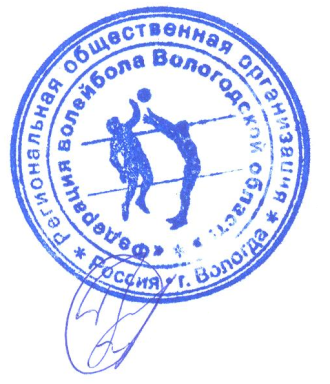 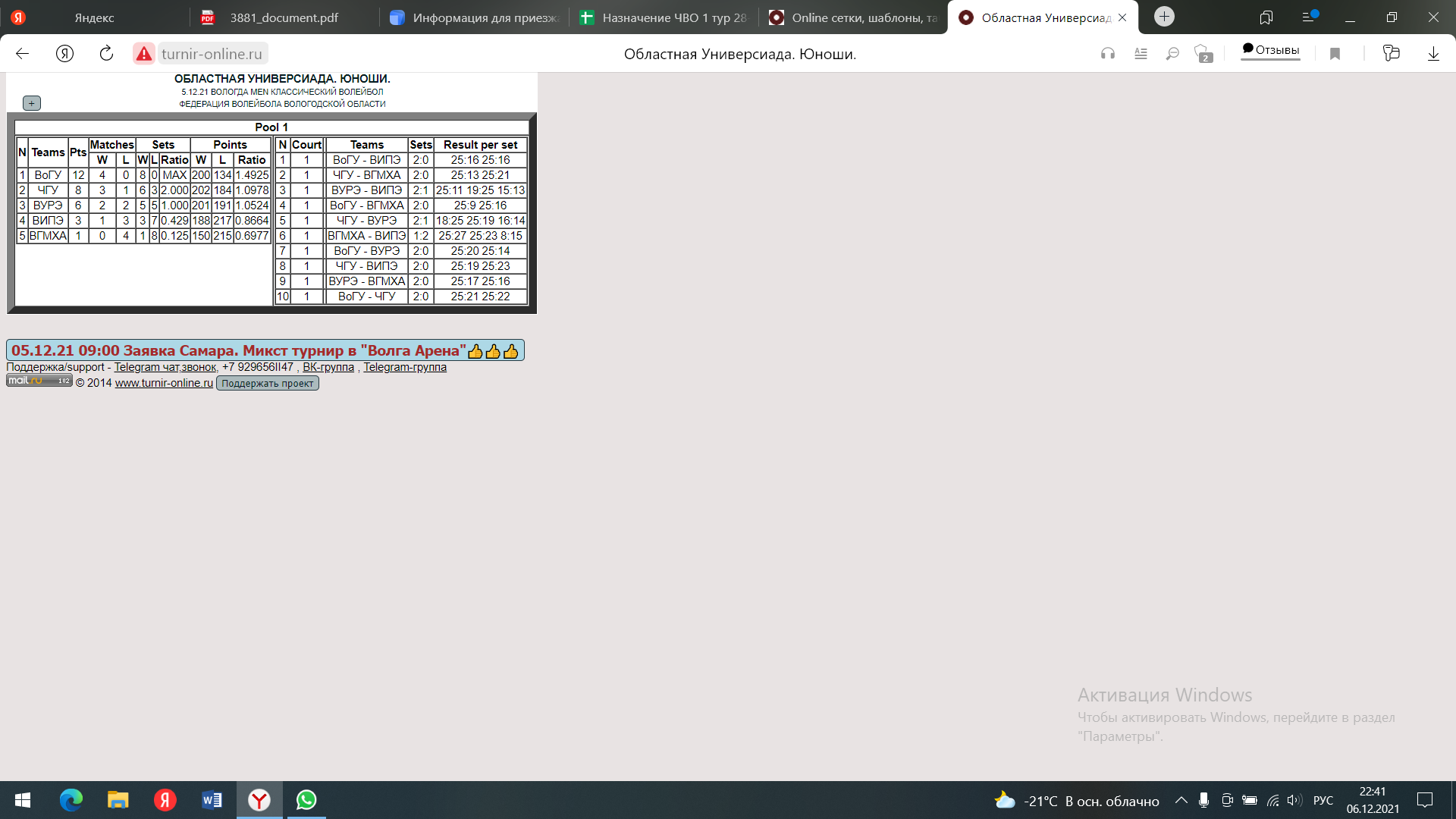  Главный судья  				ТАБЛИЦАОбластная Универсиада. Девушки04-05 декабря 2021 г.Главный судья  				командыЧГУВИПЭВГМХАпобедыочкиместоЧГУ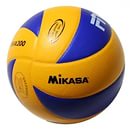 2:032:03261ВИПЭ0:202:03132ВГМХА0:200:20003